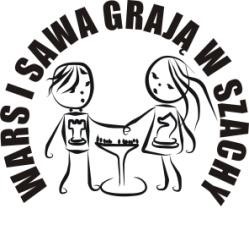 OŚWIADCZENIA  opiekuna prawnego uczestnika  VIII Turnieju Finałowego  ogólnopolskiego projektu „Edukacja przez Szachy w Szkole”  o wyrażeniu zgody na przetwarzanie danych osobowych oraz wykorzystanie wizerunku uczestnika Wyrażam dobrowolną zgodę na:    przetwarzanie danych osobowych moich oraz mojego dziecka:  ………………………………………………………………………………………………………………………….. (Imię i nazwisko dziecka) zawartych w zgłoszeniu do turnieju przekazanym przez szkołę i niezbędnych do jego realizacji, publikację danych osobowych i wizerunku mojego dziecka dla celów związanych z realizacją, informacją i promocją ww. turnieju oraz całego projektu. Zgody udzielam na podstawie art. 6 ust. 1 lit a RODO, który dotyczy przetwarzania danych osobowych na podstawie dobrowolnej zgody. Oświadczam, iż przyjmuję do wiadomości, że:   Administratorem tak zebranych danych osobowych jest Polski Związek Szachowy. 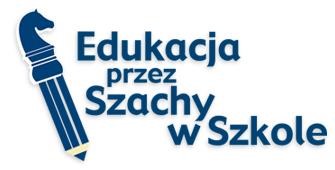 Dane osobowe dziecka będą przetwarzane wyłącznie w celach wskazanych powyżej. Podanie danych jest dobrowolne, lecz niezbędne dla uczestnictwa w turnieju.   4) Mam prawo dostępu do treści danych dziecka oraz prawo do ich poprawiania.  :      5)  Wyrażam zgodę na nieodpłatne wykorzystanie, pokazywanie i publikowanie wizerunku dziecka,      jego imienia i nazwiska oraz nazwy szkoły we wszystkich mediach dla celów związanych z informacją i promocją turnieju bez konieczności każdorazowego ich zatwierdzania. 6) Oświadczam, że znane mi są zasady regulaminu turnieju. uczestnika  turnieju 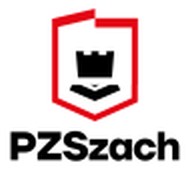 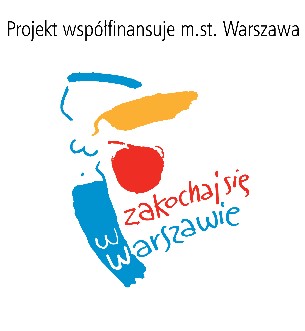 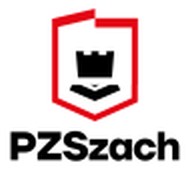 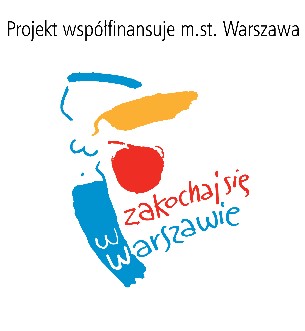  ……………………………………………………………………….. ……………………………………..……………………………………………………….. Miejscowość i data czytelny podpis opiekuna prawnego  